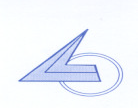 CONSORZIO AEROPORTO SALERNO – PONTECAGNANO soc. consortile a r.l.Scheda di sintesi sulla rilevazione degli OIV o organismi con funzioni analogheData di svolgimento della rilevazionedata di svolgimento della rilevazione: 30/06/2020.Estensione della rilevazione (nel solo caso di amministrazioni/enti con uffici periferici)- Non pertinente.Procedure e modalità seguite per la rilevazione esame della documentazione e delle banche dati relative ai dati oggetto di attestazione;verifica diretta sul sito istituzionale, anche attraverso l’utilizzo di supporti informatici.Aspetti critici riscontrati nel corso della rilevazionenessuna criticità rilevataEventuale documentazione da allegaregriglia di rilevazione.                                              Il Responsabile della Prevenzione della Corruzione e della Trasparenza f.to (avv. Anna Ferrazzano)Sede legale Via Generale Clark, 19 – 84131 – SALERNO C.C.I.A.A. SA REA 187648 – Trib. SA n. 435/81 – Codice Fiscale e Partita IVA 01087990659Fax 089-3115011 www.consorzioaerosa.it consorzioaeroporto@legalmail.it 